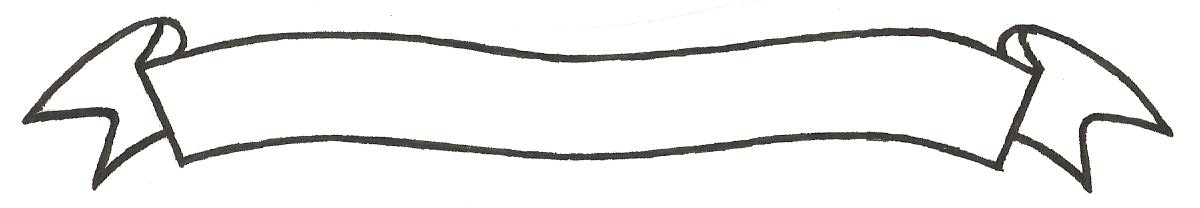 MERU UNIVERSITY OF SCIENCE AND TECHNOLOGYP.O. Box 972-60200 – Meru-Kenya. Tel: 020-2069349, 061-2309217. 064-30320 Cell phone: +254 712524293, +254 789151411 Fax: 064-30321Website: www.mucst.ac.ke  Email: info@mucst.ac.ke    University Examinations 2014/2015SECOND YEAR, SECOND SEMESTER EXAMINATION FOR DIPLOMA IN ELECTRICAL ENGINEERINGEEE 0232: ELECTRICAL MACHINES IIDATE: DECEMBER 2014                                                                                            TIME: 1 HOURSINSTRUCTIONS: Answer questions one and any other two questions QUESTION ONE (30 MARKS)Define 										(4 marks)SlipFrequency of motor currentDraw the power flow diagram for induction motor				(5 marks)Give reasons why								(8 marks)An inductions machine must run at synchronous speedAn induction machine can operate as an induction generatorA four pole induction motor has a slip of 0.02.  Calculate			(9 marks)Synchronous speedSpeed of motorFrequency of motor currentsDraw a well labelled diagram of a presentation of a circle diagram		(4 marks)QUESTION TWODescribe the difference in operational and constructional features of induction motor.  Use appropriate diagrams							(10 marks)State five reasons why induction motors are preferred for industrial applications	(5 marks)QUESTION THREEShow that:Xr=R for maximum torque						( 4 marks)Nr=s(1-Ns)								(3 marks)Fr=sf									(3 marks)Explain the production of torque in induction motors.  Use appropriate diagrams	(5 marks)QUESTION FOURA 415v 3Φ 50 Hz 4 pole star connected induction motor runs at 24 rev/s on full load.  If the motor resistance =0.35Ω and reactance = 3.5 Ω and motor-stator turns ratio is 0.85:1.  Calculate												(15 marks)Synchronous speedSlipFull load torquePower output if mechanical losses=700wThe starting torque 